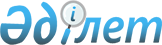 Көшеге атау беру туралыАтырау облысы Атырау қаласы Еркінқала ауылдық округі әкімінің 2015 жылғы 20 қазандағы № 450 шешімі. Атырау облысының Әділет департаментінде 2015 жылғы 23 қарашада № 3351 болып тіркелді      "Қазақстан Республикасының әкімшілік-аумақтық құрылысы туралы" Қазақстан Республикасының 1993 жылғы 8 желтоқсанындағы Заңының 14-бабының 4)-тармақшасына, "Қазақстан Республикасындағы жергілікті мемлекеттік басқару және өзін-өзі басқару туралы" Қазақстан Республикасының 2001 жылғы 23 қаңтардағы Заңының 37-бабына сәйкес, Еркінқала ауылдық округінің әкімі ШЕШІМ ҚАБЫЛДАДЫ:

       Атырау қаласы, Еркінқала ауылдық округі, Балауса тұрғын үй алабындағы № 4 көшеге "Сатан Жұмағалиевтың" есімі берілсін.

       Осы шешімнің орындалуын бақылау Еркінқала ауылдық округі әкімінің орынбасары М. Кумаргалиевке жүктелсін.

       Осы шешім әділет органдарында мемлекеттік тіркелген күннен бастап күшіне енеді және ол алғашқы ресми жарияланған күнінен кейін күнтізбелік он күн өткен соң қолданысқа енгізіледі.


					© 2012. Қазақстан Республикасы Әділет министрлігінің «Қазақстан Республикасының Заңнама және құқықтық ақпарат институты» ШЖҚ РМК
				
      Еркінқала ауылдық округінің әкімі

Е. Тапанов
